PERSONAL INFORMATIONDate of Birth		: 01/01/1997Nationality		: TurkishMarital Status		: SingleSex			: FemaleDriving License	: B (2016)EDUCATIONUniversity		Marmara University / Economy				09/2014 - 06/2018High School		Beşiktaş Anatolian High School 				09/2010 - 06/2014WORK EXPERIENCEXYZ Mali Müşavirlik Ltd. Şti. / Ankara						07/2016 - 09/2016Accounting Intern Entering the invoices into the system. Experiencing Netsis software. Following up the office operations.ADDITIONAL EDUCATION & CERTIFICATESComputerized Accounting Training		Ankara University Continuing Education Center	2016Cost Accounting Certificate			Etik Education Center					2015COMPUTER SKILLS   Word, Excel, Powerpoint, Outlook: Excellent
Netsis: GoodLANGUAGE SKILLS    English		Reading: Advanced, Writing: Advanced, Speaking: GoodFrench		Reading: Good, Writing: Good, Speaking: IntermediateSOCIAL ACTIVITIESPhotography, University Volleyball Team CaptainCLUB & ASSOCIATION MEMBERSHIPSTEMA Youth Member, Photography Association MemberREFERENCES Ayşe Örnek		ABC Danışmanlık A.Ş		General Manager		(212) 9999999Ahmet Örnek	 	Marmara University		Professor			(212) 3333333ASLI ÖRNEK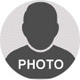   Beşiktaş / İSTANBUL   (532) 1111111   asliornek@gmail.com